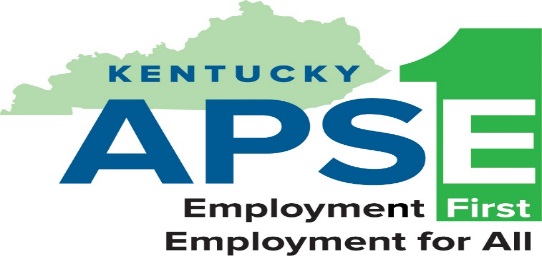 Call for 2019 Kentucky APSE Award NominationsPlease take time to read each award description carefully and consider nominating for these awards.  This is a way to let a co-worker or disability advocate know they are doing a great job and their work is appreciated.  We have a lot of great work going on across Kentucky!  Let’s showcase some of these people. Nancy Hall Supported Employment Advocacy Award was established to honor a Rehabilitation Professional who has demonstrated exceptional determination and motivated individuals with the most significant disabilities to obtain their maximum vocational potential through Supported Employment.Sam Serraglio Community Employment Award is given to a person that fosters the ideas of self-determination, individual excellence and independence for individuals with disabilities to successfully obtain community employment.  The candidate demonstrates an ability to advocate for people with disabilities while building partnerships with the business community, service provider, the family/provider, and the individual.Willie Byrd Legislative Award is given to a person who has supported and promoted the employment of people with significant disabilities through legislation and/or legislative efforts.  Consideration for this award should be given to a legislator and/or individuals who have worked effectively within the legislative and advocacy realm to insure that people with significant disabilities have the opportunity to work.The Jim Chesser Award for Advocacy was established in memory of Jim Chesser, a long time self-advocate and friend of KY APSE.  The winner shall reflect the ideas of advocating for the full inclusion of people with disabilities, including employment.  Preference may be given to persons who experience disability but anyone who furthers the goal of inclusion will be considered.These award recipients will be recognized at the Annual Kentucky APSE Conference Breakfast on October 25th, 2019 in Lexington, Kentucky.To nominate please submit the following: Name of Nominee, Name of Award Nominated for, your contact information, and a brief description of the nominee’s efforts for consideration for the award.  Nominations Due by September 30th, 2019Submit nominations to:Ashley Taylor via Email to:  AshleyD.Taylor@ky.gov D. Timothy Estes Award for 
Imagination and Innovation in Supported EmploymentThis award, consisting of a plaque and a cash reward, will be presented each year at the KY APSE Conference Awards Banquet. Carol Estes or her designee will choose the winner each year.  The cash award will be made by The Hatfield/Estes family. The annual award is a minimum of $250.00.   The recipient must be a full or part time employee of a Kentucky Supported Employment Vendor.  Out of state personnel are eligible only if they are employed by an agency that provides supported employment services to Kentucky citizens.  The recipient may only receive the award once. No one may self-nominate.  Nominations may be made by co-workers, supervisors, clients/consumers/family members, employers, or others who are familiar with the nominee’s performance in the area of person-centered job selection, job development or other supported employment services. To nominate:  Please submit a one or two-page description of the person’s qualifications for this award.  Examples of contributions in the field of supported employment should be included and well-described.  Innovative solutions to employment barriers, creativity in job development, and Imagination in developing Support Plans are specifically desired characteristics for this Award.  Nominations should be sent to:     Carol.Estes@twc.comOr mailed via USPS to Carol Estes, PO Box 1298, Warsaw, KY  41095Questions or Discussion to Carol via email, or phone 502-396-8084For 2019, Carol must receive nominations by October 11th.  